PANDUAN DAN TEMPLATE                 KURIKULUM DAN RENCANA PEMBELAJARAN                      BERBASIS OUTCOME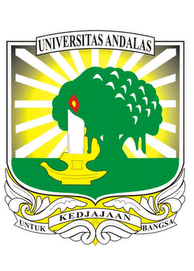 LEMBAGA PENGEMBANGAN PENDIDIKAN DAN PENJAMINAN MUTU (LP3M)UNIVERSITAS ANDALAS2020Tim Penyusun:Prof. Dr. apt. Henny Lucida - Ketua LP3M UnandDr. dr. Hendriati, Sp.M(K) - Sekretaris LP3M Unand  dr. Nur Afrainin Syah, M.Med.Ed, PhD - Kepala Pusat Pengembangan Pendidikan Drs. Riwayadi, MBA, Ak., CA., CSRA, CMA - Kepala Pusat Pembelajaran Daring Dr. Ike Revita, M.Hum - Kepala Pusat SPMIDedison Gasni, ST, MT, PhD - Kepala Pusat SPMEDOKUMENKurikulum Universitas AndalasProgram Studi 	:Fakultas 		:Periode 		:KEMENTERIAN PENDIDIKAN DAN KEBUDAYAANDIREKTORAT JENDERAL PEMBELAJARAN DAN KEMAHASISWAANUNIVERSITAS ANDALAS DAFTAR ISIKata PengantarIdentitas Program StudiLembar Pengesahan1	Evaluasi Kurikulum dan Tracer Study	82	Rumusan Standar Kompetensi Lulusan (SKL) yang dinyatakan dalam Capaian Pembelajaran Lulusan (CPL)	92.1	Profil Lulusan	92.2	Perumusan CPL	102.3	Matrik Kesesuaian CPL dengan Profil Lulusan	153	Penentuan Bahan Kajian	174	Pembentukan Mata Kuliah/Blok/Siklus/Stase dan Penetapan bobot sks	185	Distribusi Mata Kuliah/Blok/Siklus/Stase (semester)	216	Strategi Pembelajaran	227	Matrik Asesmen Pencapaian CPL	238	Rencana Implementasi dan Evaluasi Kurikulum	269	Penutup	2610	Lampiran Rencana Pembelajaran Semester (RPS)/ Rencana Pembelajaran Blok (RPB)/ Siklus/ Stase	2610.1	Format RPS untuk Mata Kuliah dengan Perkuliahan Sistem Semester/Siklus/Stase	2710.2	Format RPB untuk Mata Kuliah dengan Perkuliahan Sistem Blok	3011	Lampiran lain yang dirasa perlu (seperti mapping content kurikulum pada prodi dengan sistem blok)	30KATA PENGANTARKata pengantar dari ketua program studi...IDENTITAS PROGRAM STUDILEMBAR PENGESAHAN Diketahui Oleh:Disahkan Oleh:Evaluasi Kurikulum dan Tracer Study Pada bagian ini jelaskan 1) kurikulum dan implementasinya saat sebelum dilakukan evaluasi dan pengembangan kurikulum, 2) proses dan hasil evaluasi kurikulum yang melibatkan stakeholders internal dan eksternal, termasuk hasil tracer study dan need assessment pengguna lulusan 3) landasan perancangan dan pengembangan kurikulum, dan 4) prinsip-prinsip umum pengembangan kurikulum sesuai kebijakan pengembangan kurikulum Unand. Rumusan Standar Kompetensi Lulusan (SKL) yang dinyatakan dalam Capaian Pembelajaran Lulusan (CPL)Pada bagian ini jelaskan tentang peran nilai-nilai inti dan filosofi pendidikan Unand, VMTS prodi, hasil evaluasi kurikulum yang melibatkan stakeholders, konsorsium prodi sejenis pada level nasional dan internasional, KKNI, serta perundang-undangan, yang menjadi acuan penetapan PROFIL lulusan dan Capaian Pembelajaran Lulusan (CPL).Profil LulusanPada bagian ini jelaskan Profil Lulusan (Profil dan deskripsinya)Perumusan CPLPada bagian ini tuliskan rumusan CPL dengan mengisi tabel berikut.Tabel-1: Capaian Pembelajaran Lulusan (CPL)Matrik Kesesuaian CPL dengan Profil LulusanIsilah matrik kesesuaian CPL dengan profil lulusan berikut.Tabel-2: Matrik Kesesuaian CPL dengan Profil LulusanPenentuan Bahan KajianPada bagian ini deskripsikan cabang/bidang ilmu yang dikembangkan di program studi untuk membantu mahasiswa mencapai CPL, dengan mengisi tabel berikut ini.Tabel-3: Bahan Kajian (BK)Pembentukan Mata Kuliah/Blok/Siklus/Stase dan Penetapan bobot sksMata kuliah/Blok/Siklus/Stase adalah wadah dari bahan kajian. Atau dengan kata lain, mata kuliah/blok/siklus/stase adalah konsekuensi adanya bahan kajian yang harus dipelajari oleh mahasiswa dan/ atau harus disampaikan oleh seorang dosen. Mata kuliah/blok/siklus/stase selanjutnya menjadi unsur penting yang menjadi satuan terkecil transaksi belajar (satuan kredit, atau modul) mahasiswa yang dilayani oleh institusi pendidikan untuk diukur ketercapaiannya. Pola penentuan matakuliah/blok/siklus/stase dapat dilakukan dengan mengelompokkan bahan kajian yang setara, kemudian memberikan nama pada kelompok bahan kajian tersebut. Nama matakuliah/blok/siklus/stase penting untuk menyesuaikan dengan penamaan yang lazim dalam program studi sejenis baik yang ada di Indonesia ataupun di negara lain. Mata Kuliah/blok/siklus/stase yang dibentuk harus berkontribusi secara jelas terhadap pencapaian CPL, yang digambarkan dengan matrik seperti berikut ini:Tabel-4: Matrik Kesesuaian antara Mata Kuliah/Blok/Siklus/Stase dan CPLTabel-5: Daftar Mata Kuliah/Blok/Siklus/Stase, CPL, Bahan Kajian dan Materi PembelajaranDistribusi Mata Kuliah/Blok/Siklus/Stase (semester) Kurikulum disusun secara logis dan runut dengan tingkat kedalaman yang meningkat dari tahun ke tahun (basic, intermediate, dan advanced), sebagaimana diperlihatkan oleh tabel urutan mata kuliah/blok/siklus/stase per semester di bawah ini:Tabel-6: Matrik Organisasi Mata Kuliah/Blok/Siklus/Stase Program StudiCatatan:Mata Kuliah Wajib Umum (MKWU):a. Agama;  b. Pancasila;  c. Kewarganegaraan; dan  d. Bahasa Indonesia.Strategi Pembelajaran(Uraikan karakteristik proses pembelajaran yang dilaksanakan seperti sifat interaktif, holistik, integratif, saintifik, kontekstual, tematik, efektif dan kolaboratif dengan pendekatan Student-Centred Learning (SCL) serta penggunaan media dan teknologi pembelajaran yang sesuai dengan pencapaian CPL)Untuk optimalisasi pencapaian CPL dan literasi teknologi, dapat dilakukan pembelajaran bauran. Pembelajaran bauran (blended learning) adalah salah satu metode pembelajaran yang memadukan secara harmonis antara keunggulan-keunggulan pembelajaran tatap muka (offline) dengan keunggulan-keunggulan pembelajaran daring (online) dalam rangka mencapai capaian pembelajaran lulusan (tim KPT KemenristekDikti, 2018). Buku Panduan Penyusunan Kurikulum Pendidikan Tinggi di Era Industri 4.0 dapat dijadikan acuan dalam menyusun desain pembelajaran bauran ini.(Uraikan fleksibilitas yang diberikan kepada mahasiswa untuk memilih metode pemenuhan masa dan beban belajar, dalam bentuk 1) pembelajaran di luar program studi di lingkungan Unand; 2) pembelajaran pada program studi yang sama di perguruan tinggi lain; 3) pembelajaran pada program studi yang berbeda di perguruan tinggi lain; dan/atau 4) pembelajaran di luar perguruan tinggi. Hasil pembelajaran diakui melalui mekanisme transfer sks. Jenis-jenis pembelajaran di luar kampus yang dapat dipilih antara lain magang/praktik industri, proyek di desa, mengajar di sekolah, pertukaran pelajar, penelitian/riset, wirausaha, studi/proyek independen, dan atau proyek kemanusiaan, yang dilaksanakan dibawah bimbingan dosen dengan beban sks terukur) (Uraikan strategi meningkatkan suasana akademik melalui keterlaksanaan dan keberkalaan program dan kegiatan di luar kegiatan pembelajaran terstruktur seperti kuliah umum, aktifitas visiting professor, seminar, expo, bedah buku dll) (Uraikan kecukupan jumlah, kompetensi dan kualifikasi dosen dan tenaga pendidik dalam mendukung proses pembelajaran termasuk pembimbingan tugas akhir. Uraikan ketersediaan wahana praktik lapangan seperti dinas pemerintah, rumah sakit, puskesmas, industri, pemerintah daerah/DPRD, dll) Matrik Asesmen Pencapaian CPL (Uraikan strategi penjaminan mutu pelaksanaan penilaian pembelajaran (proses dan hasil belajar mahasiswa) berdasarkan prinsip penilaian yang mencakup: 1) edukatif, 2) otentik, 3) objektif, 4) akuntabel, dan 5) transparan, yang dilakukan secara terintegrasi pada program studi;) (Uraikan bagaimana strategi prodi memastikan pencapaian CPL oleh lulusan. Salah satu strategi yang dapat digunakan adalah dengan memetakan Mata Kuliah/Blok/Siklus/Stase tempat dilakukannya pengukuran Key Performance Indicator (KPI) dari setiap CPL. Untuk memenuhi prinsip triangulasi, minimal perlu dilakukan pengukuran 3 KPI untuk masing-masing CPL pada mata kuliah/Blok/Siklus/Stase yang berbeda. Oleh karena itu setiap CPL minimal dilakukan pengukuran pada 3 mata kuliah yang berbeda. Matrik Asesmen CPL seperti di bawah ini dapat digunakan sebagai panduan pemetaan. Sebagai contoh untuk CPL S1 terdapat 3 KPI yaitu KPI-1, KPI-2, dan KPI-3. KPI-1 diukur pada mata kuliah A, KPI-2 pada mata kuliah D dan KPI-3 pada mata kuliah G. Tuliskan juga pada bagian ini uraian 3 KPI untuk masing-masing CPL).KPI CPL S1:	KPI-1.............................................	KPI-2.............................................	KPI-3..............................................KPI CPL S2:...................dan seterusnyaTabel-7: Matrik Asesmen CPL Rencana Implementasi dan Evaluasi Kurikulum(Uraikan rencana implementasi dan evaluasi kurikulum yang berkelanjutan seperti prosedur mendapatkan dukungan senat fakultas dan pengesahan rektor serta prosedur evaluasi dan revisi minor serta mayor dari kurikulum.)Penutup(Tuliskan beberapa kalimat atau alenia terkait dengan penyusunan, implementasi, dan harapan penyusun terhadap peningkatan kualitas pendidikan tinggi di Prodi dan Perguruan Tinggi penyusun maupun pendidikan tinggi di Indonesia pada umum nya)Lampiran Rencana Pembelajaran Semester (RPS)/ Rencana Pembelajaran Blok (RPB)/ Siklus/ StaseRPS/ RPB disusun dari hasil rancangan pembelajaran, dituliskan lengkap untuk semua mata kuliah/Blok/Siklus/Stase pada Program Studi, dan perangkat pembelajaran yang menyertainya (Rencana Tugas, Instrumen Penilaian dalam bentuk Rubrik dan atau Portofolio, Bahan Ajar, dll.) Format RPS dan RPB terlampir. Format RPS untuk Mata Kuliah dengan Perkuliahan Sistem Semester/Siklus/Stase* SM = Sinkronus Maya; AM = Asinkronus Mandiri; AK = Asinkronus KolaboratifSinkronus Maya (SM) adalah aktivitas pembelajaran yg dilakukan pada waktu yang sama dan tempat berbedaAsinkronus Mandiri (AM) adalah aktivitas pembelajaran yg dilakukan pada waktu dan tempat berbeda secara mandiri (tanpa orang lain)Asinkronus Kolaboratif (AK) adalah aktivitas pembelajaran pada waktu dan tempat berbeda secara kolaboratif (dengan orang lain)Format RPB untuk Mata Kuliah dengan Perkuliahan Sistem BlokBagi prodi dengan sistem blok, RPB merupakan bagian dari identitas blok dalam buku blok. Buku blok terdiri dari 2 jenis yaitu buku panduan dosen dan buku panduan mahasiswa. Perbedaan kedua buku ini hanya pada penulisan skenario modul dan kerangka konsep. Skenario dan kerangka konsep tidak dituliskan pada buku panduan untuk mahasiswa, sebagai strategi untuk menstimulasi proses pembelajaran. Format Buku Blok terdapat pada dokumen yang terpisah.Lampiran lain yang dirasa perlu (seperti mapping content kurikulum pada prodi dengan sistem blok)Catatan :   CP-Lulusan PRODI (CPL-PRODI) adalah kemampuan yang dimiliki oleh setiap lulusan Unand yang merupakan internalisasi dari sikap, penguasaan pengetahuan dan ketrampilan sesuai dengan jenjang prodinya yang diperoleh melalui proses pembelajaran;CP lulusan yang dibebankan pada mata kuliah/siklus/stase adalah beberapa capaian pembelajaran lulusan program studi (CP-L-PRODI) yang digunakan untuk pembentukan/pengembangan sebuah mata kuliah/siklus/stase;CP Mata kuliah (CP-MK) adalah kemampuan yang dijabarkan secara spesifik dari CP lulusan yang dibebankan pada mata kuliah/siklus/stase;Sub-CP Mata kuliah (Sub-CP-MK) adalah kemampuan yang dijabarkan secara spesifik dari CP mata kuliah (CP-MK) yang dapat diukur atau diamati dan merupakan kemampuan akhir yang direncanakan pada tiap tahap pembelajaran;Kreteria Penilaian adalah patokan yang digunakan sebagai ukuran atau tolok ukur ketercapaian pembelajaran dalam penilaian berdasarkan indikator-indikator yang telah ditetapkan. Kreteria merupakan pedoman bagi penilai agar penilaian konsisten dan tidak bias. Kreteria dapat berupa kuantitatif ataupun kualitatif.Indikator kemampuan hasil belajar mahasiswa adalah pernyataan spesifik dan terukur yang mengidentifikasi kemampuan atau kinerja hasil belajar mahasiswa yang disertai bukti-bukti.1Fakultas2Jurusan/Departemen3Program Studi4Status Akreditasi/ Masa Berlaku5Jenjang/ Strata6Gelar Lulusan8Alamat Prodi9Telepon10Web Prodi/ Fakultas11Visi, Misi, Tujuan, dan Sasaran (VMTS) Program StudiTim Penyusun:1........2.........dstKetua Prodi,(................nama, NIP)Dekan,(................nama, NIP)Ketua Senat Fakultas,(................nama, NIP)Rektor,(................nama, NIP)Stakeholders internal adalah mahasiswa dan dosen. Stakeholders eksternal adalah alumni dan pengguna lulusan. Landasan pengembangan kurikulum adalah landasan filosofis, sosiologis, psikologis, yuridis dan lain-lain. Landasan yuridis antara lain Peraturan Presiden tentang Kerangka Kualifikasi Nasional Indonesia (KKNI), Standar Nasional Pendidikan Tinggi (SNPT) dan Peratuan Rektor Unand tentang Kebijakan Pengembangan Kurikulum. Peraturan Rektor ini menyatakan bahwa arah kebijakan pendidikan Unand adalah 1) menekankan mutu proses yang berorientasi pada capaian (outcome) dan dampak (impact) untuk penguatan daya saing lulusan dan pengakuan prestasi alumni di lapangan kerja dan masyarakat, 2) memberikan hak bagi mahasiswa untuk memiliki pengalaman belajar di luar kampus untuk penguatan relevansi kurikulum (link and match), 3) kurikulum program studi memiliki fleksibilitas secara inter dan multidisipliner sesuai dengan minat mahasiswa. Prinsip-prinsip umum pengembangan kurikulum Unand mencakup relevansi (link and match), fleksibilitas, kontinuitas, efektifitas dan efisiensi.Apa saja peran lulusan program studi? atau apa fungsinya di masyarakat setelah lulus?Penting diingat bahwa profil merupakan peran dan fungsi lulusan bukan jabatan ataupun jenis pekerjaan, namun dengan mengidentifikasi jenis pekerjaan dan jabatan dapat membantu menentukan profil lulusan.  Contoh profil Kedokteran: praktisi/ klinisi, pendidik/peneliti, agen perubahan dan pembangunan sosial. Contoh profil S1 Biomedik: supervisor, asisten peneliti, wirausahawan. Contoh profil S1 Arsitektur: arsitek profesional, peneliti, birokrat lingkungan, kontraktor. Contoh profil S1 Psikologi: konsultan SDM, manajer SDM, konselor, fasilitator, trainer, peneliti. Contoh profil D-4 Konstruksi Bangunan: drafter, supervisor project. Contoh profil D-3 Perhotelan: housekeeper, penyaji, administrator, dll.Uraikan deskripsi dari setiap pernyataan profil lulusan. Deskripsi ini membantu dalam menentukan CPL. Contoh uraian profil pada prodi Kedokteran adalah sebagai berikut: Praktisi/Klinisi: Dokter yang mampu memberikan pelayanan kesehatan yang holistik dan komprehensif berdasarkan bukti terbaik secara profesional, disertai keimanan dan ketakwaan pada Tuhan YME, pribadi berkarakter, akhlak mulia, beretika, berbudi pekerti, dan menjunjung tinggi moralitas, sebagai pembelajar sepanjang hayat, bertanggungjawab sosial, cinta tanah air, dan berkomitmen untuk menyehatkan kehidupan masyarakat.Pendidik/Peneliti: Dokter yang berpikir kritis dan kreatif dan memiliki kemampuan literasi di bidang sains, finansial, sosial dan budaya, serta teknologi informasi dalam menghadapi permasalahan kesehatan yang kompleks dan dapat bersaing di era global dan mampu terlibat dalam penyelenggaraan pendidikan.Agen Perubahan dan Pembangunan Sosial: Dokter sebagai agen perubah dan penggerak masyarakat berdasarkan etika kedokteran dengan berperan sebagai profesional, komunikator, kolaborator, advokator, manajer, pemimpin, untuk mewujudkan pelayanan kesehatan paripurna berpusat pada individu, keluarga, komunitas dan masyarakat.KodeCapaian Pembelajaran Lulusan (CPL)KodeCapaian Pembelajaran Lulusan (CPL)Sikap dan Tata NilaiS1Bertakwa kepada Tuhan Yang Maha Esa dan mampu menunjukkan sikap religius; S2Menjunjung tinggi nilai kemanusiaan dalam menjalankan tugas berdasarkan agama, moral, dan etika; S3Berkontribusi dalam peningkatan mutu kehidupan bermasyarakat, berbangsa, bernegara, dan kemajuan peradaban berdasarkan Pancasila; S4Berperan sebagai warga negara yang bangga dan cinta tanah air, memiliki nasionalisme serta rasa tanggungjawab pada negara dan bangsa; S5Menghargai keanekaragaman budaya, pandangan, agama, dan kepercayaan, serta pendapat atau temuan orisinal orang lain; S6Bekerja sama dan memiliki kepekaan sosial serta kepedulian terhadap masyarakat dan lingkungan; S7Taat hukum dan disiplin dalam kehidupan bermasyarakat dan bernegara; S8Menginternalisasi nilai, norma, dan etika akademik; S9Menunjukkan sikap bertanggungjawab atas pekerjaan di bidang keahliannya secara mandiri; S10Menginternalisasi semangat kemandirian, kejuangan, dan kewirausahaan; S11Boleh ditambah sesuai dengan VMTS prodiKeterampilan UmumKU1…diambil dari lampiran SN-Dikti sesuai dengan jenjang program studiKU2.... Boleh ditambah sesuai dengan VMTS prodi......KU3KU4KU5KU6KU7KU8Keterampilan KhususKK1Dirumuskan berdasarkan kompetensi atau CPL yang disepakati oleh konsorsium program studi sejenis ditambah dengan kekhasan program studi yang merefleksikan VMTS prodiKK2KK3KK4PengetahuanP1Dirumuskan berdasarkan kompetensi atau CPL yang disepakati oleh konsorsium program studi sejenis ditambah dengan kekhasan program studi yang merefleksikan VMTS prodiP2P3P4CPL dirumuskan sesuai profil lulusan, yaitu berupa kemampuan apa yang harus dimiliki oleh lulusan sehingga mampu melaksanakan peran yang telah ditetapkan dalam profil lulusan secara optimal. CPL merupakan jawaban dari pertanyaan agar dapat berperan seperti pernyatan dalam profil, kemampuan dan pengetahuan apa yang harus dicapai dan dikuasai?CPL terdiri dari aspek: Sikap, Keterampilan Umum, Keteampilan Khusus dan Pengetahuan yang dirumuskan berdasarkan SN-Dikti dan deskriptor KKNI sesuai dengan jenjangnya, VMTS prodi, kesepakatan konsorsium prodi sejenis, dan hasil evaluasi kurikulum. Rumusan CPL Sikap dan Keterampilan Umum diadopsi dari lampiran SN-Dikti sesuai dengan jenjang prodi.CPL yang dirumuskan harus jelas, dapat diamati, dapat diukur dan dapat dicapai dalam proses pembelajaran, serta dapat didemonstrasikan dan dinilai pencapaian nya (AUN-QA, 2015). Perumusan CPL yang baik dapat dipandu dengan jawaban atas pertanyaan-pertanyaan diagnostik sebagai berikut:Apakah CPL yang telah dirumuskan sudah berdasarkan SN-Dikti, khususnya bagian sikap dan ketrampilan umum? Apakah CPL yang telah dirumuskan sudah berdasarkan level KKNI, khususnya bagian ketrampilan khusus dan pengetahuan? Apakah CPL yang telah dirumuskan mengandung visi, misi perguruan tinggi, dan program studi? Apakah CPL dirumuskan berdasarkan profil lulusan? Apakah profil lulusan sudah sesuai dengan kebutuhan bidang kerja atau pemangku kepentingan? Apakah CPL dapat dicapai dan diukur dalam pembelajaran mahasiswa?, bagaiamana mencapai dan mengukurnya? Apakah CPL dapat ditinjau dan dievaluasi secara berkala? Bagaimana CPL dapat diterjemahkan ke dalam ‘kemampuan nyata’ lulusan yang mencakup pengetahuan, ketrampilan dan sikap yang dapat diukur dan dicapai dalam mata kuliah? Deskriptor KKNI sebagai acuan penyusunan CPL (untuk unsur Keterampilan Khusus dan Pengetahuan)Setiap butir CPL mengandung 1) kemampuan (behavior/cognitive process) dengan penggunaan kata kerja yang tepat, 2) bahan kajian (subject matters), 3) konteksnya (context) bila diperlukan (Tyler, 2013; Anderson & Krathwohl, 2001). Berikut adalah beberapa contoh CPL yang mengandung ketiga komponen tersebut di atas:Mampu menerapkan pemikiran logis, kritis, sistematis, dan inovatif dalam konteks pengembangan atau implementasi (kemampuan) ilmu pengetahuan dan atau teknologi (bahan kajian) sesuai dengan bidang keahliannya (konteks).Mampu menyusun (kemampuan) rancangan pembelajaran (bahan kajian) yang lengkap, baik untuk pembelajaran di dalam kelas, lapangan, dan laboratorium (konteks).Kode CPLCapaian Pembelajaran LulusanKode Profil LulusanKode Profil LulusanKode Profil LulusanKode Profil LulusanKode CPLCapaian Pembelajaran LulusanSikap dan Tata NilaiS1S2S3S4S5S6S7S8S9S10S11.............Keterampilan UmumKU1KU2KU3KU4KU5KU6KU7KU8Keterampilan KhususKK1KK2KK3KK4PengetahuanP1P2P3P4No.Bahan Kajian (BK)Deskripsi/ Uraian Bahan KajianKedalaman Penguasaan Bahan kajian dapat diidentifikasi dengan menjawab pertanyaan : “untuk dapat menguasai semua unsur dalam CPL, bahan kajian apa saja (keluasan) yang perlu dipelajari dan seberapa dalam tingkat penguasaannya ?”Bahan kajian dapat berupa satu atau lebih cabang ilmu beserta ranting ilmunya, atau sekelompok pengetahuan yang telah terintegrasi dalam suatu pengetahuan baru yang sudah disepakati oleh forum prodi sejenis sebagai ciri bidang ilmu prodi tersebut. Bahan kajian selanjutnya diuraikan menjadi lebih rinci menjadi materi pembelajaran. Kedalaman tingkat penguasaan bahan kajian perlu merujuk kepada level KKNI dari program studi. Taksonomi Bloom dapat digunakan untuk memperkirakan kedalaman relatif penguasaan bahan kajian untuk unsur CPL tertentu. Misalkan, bahan kajian X dipelajari sedalam mahasiswa dapat mengaplikasikan pengetahuannya untuk menyelesaiakan masalah tertentu. Penguasaa bahan kajian sampai tahap mengaplikasikan akan setara dengan application pada aspek Kognitif taksonomi Bloom. Jika dibuat bobot relatif (sebagai alat bantu) know = 1, understand = 2, dan application = 3, dan seterusnya.Kode CPLMata Kuliah/Blok/Siklus/StaseMata Kuliah/Blok/Siklus/StaseMata Kuliah/Blok/Siklus/StaseMata Kuliah/Blok/Siklus/StaseMata Kuliah/Blok/Siklus/StaseMata Kuliah/Blok/Siklus/StaseMata Kuliah/Blok/Siklus/StaseMata Kuliah/Blok/Siklus/StaseMata Kuliah/Blok/Siklus/StaseMata Kuliah/Blok/Siklus/StaseMata Kuliah/Blok/Siklus/StaseMata Kuliah/Blok/Siklus/StaseMata Kuliah/Blok/Siklus/StaseMata Kuliah/Blok/Siklus/StaseMata Kuliah/Blok/Siklus/StaseMata Kuliah/Blok/Siklus/StaseMata Kuliah/Blok/Siklus/StaseMata Kuliah/Blok/Siklus/StaseMata Kuliah/Blok/Siklus/StaseMata Kuliah/Blok/Siklus/StaseKode CPLS1S2S3S4S5S6S7S8S9S10KU1KU2KU3KU4KU5KU6KU7KU8KU....KK1KK2KK…P1P2P...NoKode MK/ Blok/ Siklus/StaseNama MK/ Blok/Siklus/StaseBobot sksCPL yang dibebankan pada MK/Blok/Siklus/Stase Bahan Kajian/ Cabang Ilmu dan Materi Pembelajaran1Tuliskan Nomor CPL Sikap, Keterampilan Umum, Keterampilan Khusus dan PengetahuanBahan Kajian:Materi Pembelajaran:23SemesterJumlah sksJumlah Mata Kuliah/ Blok/ Siklus/StaseNama Mata Kuliah/Blok/Siklus/StaseKelompok Mata Kuliah/ Blok/Siklus/StaseKelompok Mata Kuliah/ Blok/Siklus/StaseKelompok Mata Kuliah/ Blok/Siklus/StaseSemesterJumlah sksJumlah Mata Kuliah/ Blok/ Siklus/StaseNama Mata Kuliah/Blok/Siklus/StaseWajibPilihanMKWUVIIIVIIIVIIVIIVIVIVIVVIVIVIVIIIIIIIIIIIIKode CPLMata Kuliah/ Blok/Siklus/StaseMata Kuliah/ Blok/Siklus/StaseMata Kuliah/ Blok/Siklus/StaseMata Kuliah/ Blok/Siklus/StaseMata Kuliah/ Blok/Siklus/StaseMata Kuliah/ Blok/Siklus/StaseMata Kuliah/ Blok/Siklus/StaseMata Kuliah/ Blok/Siklus/StaseMata Kuliah/ Blok/Siklus/StaseMata Kuliah/ Blok/Siklus/StaseMata Kuliah/ Blok/Siklus/StaseMata Kuliah/ Blok/Siklus/StaseMata Kuliah/ Blok/Siklus/StaseMata Kuliah/ Blok/Siklus/StaseMata Kuliah/ Blok/Siklus/StaseMata Kuliah/ Blok/Siklus/StaseMata Kuliah/ Blok/Siklus/StaseMata Kuliah/ Blok/Siklus/StaseMata Kuliah/ Blok/Siklus/StaseMata Kuliah/ Blok/Siklus/StaseKode CPLABCDEFG................................S1KPI 1KPI 2KPI 3S2S3S4S5S6S7S8S9S10S11KU1KU2KU3KU4KU5KU6KU7KU8KK1KK2KK3KK4P1P2P3P4RENCANA PEMBELAJARAN SEMESTER/SIKLUS/STASEFAKULTAS ………….JURUSAN / PRODI …………..RENCANA PEMBELAJARAN SEMESTER/SIKLUS/STASEFAKULTAS ………….JURUSAN / PRODI …………..RENCANA PEMBELAJARAN SEMESTER/SIKLUS/STASEFAKULTAS ………….JURUSAN / PRODI …………..RENCANA PEMBELAJARAN SEMESTER/SIKLUS/STASEFAKULTAS ………….JURUSAN / PRODI …………..RENCANA PEMBELAJARAN SEMESTER/SIKLUS/STASEFAKULTAS ………….JURUSAN / PRODI …………..RENCANA PEMBELAJARAN SEMESTER/SIKLUS/STASEFAKULTAS ………….JURUSAN / PRODI …………..RENCANA PEMBELAJARAN SEMESTER/SIKLUS/STASEFAKULTAS ………….JURUSAN / PRODI …………..RENCANA PEMBELAJARAN SEMESTER/SIKLUS/STASEFAKULTAS ………….JURUSAN / PRODI …………..RENCANA PEMBELAJARAN SEMESTER/SIKLUS/STASEFAKULTAS ………….JURUSAN / PRODI …………..RENCANA PEMBELAJARAN SEMESTER/SIKLUS/STASEFAKULTAS ………….JURUSAN / PRODI …………..RENCANA PEMBELAJARAN SEMESTER/SIKLUS/STASEFAKULTAS ………….JURUSAN / PRODI …………..RENCANA PEMBELAJARAN SEMESTER/SIKLUS/STASEFAKULTAS ………….JURUSAN / PRODI …………..RENCANA PEMBELAJARAN SEMESTER/SIKLUS/STASEFAKULTAS ………….JURUSAN / PRODI …………..RENCANA PEMBELAJARAN SEMESTER/SIKLUS/STASEFAKULTAS ………….JURUSAN / PRODI …………..MATA KULIAH/SIKLUS/STASEMATA KULIAH/SIKLUS/STASEMATA KULIAH/SIKLUS/STASEMATA KULIAH/SIKLUS/STASEKODEURL I-Learn Mata Kuliah/Siklus/StaseURL I-Learn Mata Kuliah/Siklus/StaseURL I-Learn Mata Kuliah/Siklus/StaseURL I-Learn Mata Kuliah/Siklus/StaseBOBOT (sks)BOBOT (sks)SemesterTanggal PenyusunanTanggal PenyusunanOTORISASIOTORISASIOTORISASIOTORISASIPengembang RPSPengembang RPSPengembang RPSPengembang RPSPengembang RPSKetua ProdiKetua ProdiKetua ProdiKetua ProdiKetua ProdiOTORISASIOTORISASIOTORISASIOTORISASICapaian Pembelajaran (CP)Capaian Pembelajaran (CP)CPL-PRODI         CPL-PRODI         Capaian Pembelajaran (CP)Capaian Pembelajaran (CP)Tuliskan beberapa CP Lulusan prodi yang dibebankan pada mata kuliah mencakup ranah Sikap, Ketrampilan Umum, Ketrampilan Khusus dan PengetahuanTuliskan beberapa CP Lulusan prodi yang dibebankan pada mata kuliah mencakup ranah Sikap, Ketrampilan Umum, Ketrampilan Khusus dan PengetahuanTuliskan beberapa CP Lulusan prodi yang dibebankan pada mata kuliah mencakup ranah Sikap, Ketrampilan Umum, Ketrampilan Khusus dan PengetahuanTuliskan beberapa CP Lulusan prodi yang dibebankan pada mata kuliah mencakup ranah Sikap, Ketrampilan Umum, Ketrampilan Khusus dan PengetahuanTuliskan beberapa CP Lulusan prodi yang dibebankan pada mata kuliah mencakup ranah Sikap, Ketrampilan Umum, Ketrampilan Khusus dan PengetahuanTuliskan beberapa CP Lulusan prodi yang dibebankan pada mata kuliah mencakup ranah Sikap, Ketrampilan Umum, Ketrampilan Khusus dan PengetahuanTuliskan beberapa CP Lulusan prodi yang dibebankan pada mata kuliah mencakup ranah Sikap, Ketrampilan Umum, Ketrampilan Khusus dan PengetahuanTuliskan beberapa CP Lulusan prodi yang dibebankan pada mata kuliah mencakup ranah Sikap, Ketrampilan Umum, Ketrampilan Khusus dan PengetahuanTuliskan beberapa CP Lulusan prodi yang dibebankan pada mata kuliah mencakup ranah Sikap, Ketrampilan Umum, Ketrampilan Khusus dan PengetahuanTuliskan beberapa CP Lulusan prodi yang dibebankan pada mata kuliah mencakup ranah Sikap, Ketrampilan Umum, Ketrampilan Khusus dan PengetahuanTuliskan beberapa CP Lulusan prodi yang dibebankan pada mata kuliah mencakup ranah Sikap, Ketrampilan Umum, Ketrampilan Khusus dan PengetahuanTuliskan beberapa CP Lulusan prodi yang dibebankan pada mata kuliah mencakup ranah Sikap, Ketrampilan Umum, Ketrampilan Khusus dan PengetahuanCapaian Pembelajaran (CP)Capaian Pembelajaran (CP)CP-MK dan Sub CP-MK/Siklus/Stase         CP-MK dan Sub CP-MK/Siklus/Stase         Capaian Pembelajaran (CP)Capaian Pembelajaran (CP)Tuliskan CP-MK dan sub CP-MK yang merupakan turunan/uraian spesifik dari CPL-Prodi yang dibebankan pada mata kuliah/siklus/stase iniTuliskan CP-MK dan sub CP-MK yang merupakan turunan/uraian spesifik dari CPL-Prodi yang dibebankan pada mata kuliah/siklus/stase iniTuliskan CP-MK dan sub CP-MK yang merupakan turunan/uraian spesifik dari CPL-Prodi yang dibebankan pada mata kuliah/siklus/stase iniTuliskan CP-MK dan sub CP-MK yang merupakan turunan/uraian spesifik dari CPL-Prodi yang dibebankan pada mata kuliah/siklus/stase iniTuliskan CP-MK dan sub CP-MK yang merupakan turunan/uraian spesifik dari CPL-Prodi yang dibebankan pada mata kuliah/siklus/stase iniTuliskan CP-MK dan sub CP-MK yang merupakan turunan/uraian spesifik dari CPL-Prodi yang dibebankan pada mata kuliah/siklus/stase iniTuliskan CP-MK dan sub CP-MK yang merupakan turunan/uraian spesifik dari CPL-Prodi yang dibebankan pada mata kuliah/siklus/stase iniTuliskan CP-MK dan sub CP-MK yang merupakan turunan/uraian spesifik dari CPL-Prodi yang dibebankan pada mata kuliah/siklus/stase iniTuliskan CP-MK dan sub CP-MK yang merupakan turunan/uraian spesifik dari CPL-Prodi yang dibebankan pada mata kuliah/siklus/stase iniTuliskan CP-MK dan sub CP-MK yang merupakan turunan/uraian spesifik dari CPL-Prodi yang dibebankan pada mata kuliah/siklus/stase iniTuliskan CP-MK dan sub CP-MK yang merupakan turunan/uraian spesifik dari CPL-Prodi yang dibebankan pada mata kuliah/siklus/stase iniTuliskan CP-MK dan sub CP-MK yang merupakan turunan/uraian spesifik dari CPL-Prodi yang dibebankan pada mata kuliah/siklus/stase iniDiskripsi Singkat Mata Kuliah/Siklus/ StaseDiskripsi Singkat Mata Kuliah/Siklus/ StaseTuliskan cakupan materi pembelajaran pada mata kuliah/siklus/stase dan relevansinya dengan CPMK dan CPLTuliskan cakupan materi pembelajaran pada mata kuliah/siklus/stase dan relevansinya dengan CPMK dan CPLTuliskan cakupan materi pembelajaran pada mata kuliah/siklus/stase dan relevansinya dengan CPMK dan CPLTuliskan cakupan materi pembelajaran pada mata kuliah/siklus/stase dan relevansinya dengan CPMK dan CPLTuliskan cakupan materi pembelajaran pada mata kuliah/siklus/stase dan relevansinya dengan CPMK dan CPLTuliskan cakupan materi pembelajaran pada mata kuliah/siklus/stase dan relevansinya dengan CPMK dan CPLTuliskan cakupan materi pembelajaran pada mata kuliah/siklus/stase dan relevansinya dengan CPMK dan CPLTuliskan cakupan materi pembelajaran pada mata kuliah/siklus/stase dan relevansinya dengan CPMK dan CPLTuliskan cakupan materi pembelajaran pada mata kuliah/siklus/stase dan relevansinya dengan CPMK dan CPLTuliskan cakupan materi pembelajaran pada mata kuliah/siklus/stase dan relevansinya dengan CPMK dan CPLTuliskan cakupan materi pembelajaran pada mata kuliah/siklus/stase dan relevansinya dengan CPMK dan CPLTuliskan cakupan materi pembelajaran pada mata kuliah/siklus/stase dan relevansinya dengan CPMK dan CPLBahan KajianBahan KajianTuliskan Bahan Kajian yang sesuai dengan CPL yang dibebankan pada Mata kuliah/siklus/stase ini.Tuliskan Bahan Kajian yang sesuai dengan CPL yang dibebankan pada Mata kuliah/siklus/stase ini.Tuliskan Bahan Kajian yang sesuai dengan CPL yang dibebankan pada Mata kuliah/siklus/stase ini.Tuliskan Bahan Kajian yang sesuai dengan CPL yang dibebankan pada Mata kuliah/siklus/stase ini.Tuliskan Bahan Kajian yang sesuai dengan CPL yang dibebankan pada Mata kuliah/siklus/stase ini.Tuliskan Bahan Kajian yang sesuai dengan CPL yang dibebankan pada Mata kuliah/siklus/stase ini.Tuliskan Bahan Kajian yang sesuai dengan CPL yang dibebankan pada Mata kuliah/siklus/stase ini.Tuliskan Bahan Kajian yang sesuai dengan CPL yang dibebankan pada Mata kuliah/siklus/stase ini.Tuliskan Bahan Kajian yang sesuai dengan CPL yang dibebankan pada Mata kuliah/siklus/stase ini.Tuliskan Bahan Kajian yang sesuai dengan CPL yang dibebankan pada Mata kuliah/siklus/stase ini.Tuliskan Bahan Kajian yang sesuai dengan CPL yang dibebankan pada Mata kuliah/siklus/stase ini.Tuliskan Bahan Kajian yang sesuai dengan CPL yang dibebankan pada Mata kuliah/siklus/stase ini.PustakaPustakaUtama :Utama :PustakaPustakaTuliskan pustaka utama yang digunakan, termasuk bahan ajar yang disusun oleh dosen pengampu mata kuliah/siklus/stase ini.Tuliskan pustaka utama yang digunakan, termasuk bahan ajar yang disusun oleh dosen pengampu mata kuliah/siklus/stase ini.Tuliskan pustaka utama yang digunakan, termasuk bahan ajar yang disusun oleh dosen pengampu mata kuliah/siklus/stase ini.Tuliskan pustaka utama yang digunakan, termasuk bahan ajar yang disusun oleh dosen pengampu mata kuliah/siklus/stase ini.Tuliskan pustaka utama yang digunakan, termasuk bahan ajar yang disusun oleh dosen pengampu mata kuliah/siklus/stase ini.Tuliskan pustaka utama yang digunakan, termasuk bahan ajar yang disusun oleh dosen pengampu mata kuliah/siklus/stase ini.Tuliskan pustaka utama yang digunakan, termasuk bahan ajar yang disusun oleh dosen pengampu mata kuliah/siklus/stase ini.Tuliskan pustaka utama yang digunakan, termasuk bahan ajar yang disusun oleh dosen pengampu mata kuliah/siklus/stase ini.Tuliskan pustaka utama yang digunakan, termasuk bahan ajar yang disusun oleh dosen pengampu mata kuliah/siklus/stase ini.Tuliskan pustaka utama yang digunakan, termasuk bahan ajar yang disusun oleh dosen pengampu mata kuliah/siklus/stase ini.Tuliskan pustaka utama yang digunakan, termasuk bahan ajar yang disusun oleh dosen pengampu mata kuliah/siklus/stase ini.Tuliskan pustaka utama yang digunakan, termasuk bahan ajar yang disusun oleh dosen pengampu mata kuliah/siklus/stase ini.PustakaPustakaPendukung :Pendukung :PustakaPustakaTuliskan pustaka pendukung jika adaTuliskan pustaka pendukung jika adaTuliskan pustaka pendukung jika adaTuliskan pustaka pendukung jika adaTuliskan pustaka pendukung jika adaTuliskan pustaka pendukung jika adaTuliskan pustaka pendukung jika adaTuliskan pustaka pendukung jika adaTuliskan pustaka pendukung jika adaTuliskan pustaka pendukung jika adaTuliskan pustaka pendukung jika adaTuliskan pustaka pendukung jika adaMedia PembelajaranMedia PembelajaranPerangkat lunak :Perangkat lunak :Perangkat lunak :Perangkat lunak :Perangkat lunak :Perangkat keras :Perangkat keras :Perangkat keras :Perangkat keras :Perangkat keras :Perangkat keras :Perangkat keras :Media PembelajaranMedia PembelajaranTuliskan perangkat lunak yg digunakan mahasiswa untuk belajarTuliskan perangkat lunak yg digunakan mahasiswa untuk belajarTuliskan perangkat lunak yg digunakan mahasiswa untuk belajarTuliskan perangkat lunak yg digunakan mahasiswa untuk belajarTuliskan perangkat lunak yg digunakan mahasiswa untuk belajarTuliskan perangkat keras yg digunakan mahasiswa untuk belajarTuliskan perangkat keras yg digunakan mahasiswa untuk belajarTuliskan perangkat keras yg digunakan mahasiswa untuk belajarTuliskan perangkat keras yg digunakan mahasiswa untuk belajarTuliskan perangkat keras yg digunakan mahasiswa untuk belajarTuliskan perangkat keras yg digunakan mahasiswa untuk belajarTuliskan perangkat keras yg digunakan mahasiswa untuk belajarTeam TeachingTeam TeachingTuliskan nama dosen atau tim dosen pengampu mata kuliah/siklus/stase iniTuliskan nama dosen atau tim dosen pengampu mata kuliah/siklus/stase iniTuliskan nama dosen atau tim dosen pengampu mata kuliah/siklus/stase iniTuliskan nama dosen atau tim dosen pengampu mata kuliah/siklus/stase iniTuliskan nama dosen atau tim dosen pengampu mata kuliah/siklus/stase iniTuliskan nama dosen atau tim dosen pengampu mata kuliah/siklus/stase iniTuliskan nama dosen atau tim dosen pengampu mata kuliah/siklus/stase iniTuliskan nama dosen atau tim dosen pengampu mata kuliah/siklus/stase iniTuliskan nama dosen atau tim dosen pengampu mata kuliah/siklus/stase iniTuliskan nama dosen atau tim dosen pengampu mata kuliah/siklus/stase iniTuliskan nama dosen atau tim dosen pengampu mata kuliah/siklus/stase iniTuliskan nama dosen atau tim dosen pengampu mata kuliah/siklus/stase iniMata kuliah/siklus/stase syaratMata kuliah/siklus/stase syaratTuliskan mata kuliah/siklus/stase prasyarat, jika adaTuliskan mata kuliah/siklus/stase prasyarat, jika adaTuliskan mata kuliah/siklus/stase prasyarat, jika adaTuliskan mata kuliah/siklus/stase prasyarat, jika adaTuliskan mata kuliah/siklus/stase prasyarat, jika adaTuliskan mata kuliah/siklus/stase prasyarat, jika adaTuliskan mata kuliah/siklus/stase prasyarat, jika adaTuliskan mata kuliah/siklus/stase prasyarat, jika adaTuliskan mata kuliah/siklus/stase prasyarat, jika adaTuliskan mata kuliah/siklus/stase prasyarat, jika adaTuliskan mata kuliah/siklus/stase prasyarat, jika adaTuliskan mata kuliah/siklus/stase prasyarat, jika adaMg Ke-(1) CP-MK dan Sub-CP-MK(2) CP-MK dan Sub-CP-MK(2)Indikator Penilaian(3)Bentuk Penilaian(4)Aktivitas Pembelajaran     [Estimasi Waktu](5)Aktivitas Pembelajaran     [Estimasi Waktu](5)Aktivitas Pembelajaran     [Estimasi Waktu](5)Aktivitas Pembelajaran     [Estimasi Waktu](5)Aktivitas Pembelajaran     [Estimasi Waktu](5)Materi Pembelajaran[Referensi](6)Materi Pembelajaran[Referensi](6)Materi Pembelajaran[Referensi](6)Bobot Penilaian (%)(7)LuringDaring(SM/AM/AK)*Daring(SM/AM/AK)*MediaMedia12…8Evaluasi Tengah SemesterEvaluasi Tengah SemesterEvaluasi Tengah SemesterEvaluasi Tengah SemesterEvaluasi Tengah SemesterEvaluasi Tengah SemesterEvaluasi Tengah SemesterEvaluasi Tengah SemesterEvaluasi Tengah SemesterEvaluasi Tengah SemesterEvaluasi Tengah SemesterEvaluasi Tengah Semester9…16Evaluasi Akhir SemesterEvaluasi Akhir SemesterEvaluasi Akhir SemesterEvaluasi Akhir SemesterEvaluasi Akhir SemesterEvaluasi Akhir SemesterEvaluasi Akhir SemesterEvaluasi Akhir SemesterEvaluasi Akhir SemesterEvaluasi Akhir SemesterEvaluasi Akhir SemesterEvaluasi Akhir Semester